12. April 2024Etat-Anregung 
zum Haushalt 2024/2025Produktbereich 22 UmweltProduktgruppe 22.09 Grün- und FreiflächenNeugestaltung des Haardtwaldplatzes in Niederrad  Die Stadtverordnetenversammlung möge beschließen:Im Haushalt 2024/2025 werden ausreichend Mittel für die Neugestaltung des Haardtwaldplatzes in Niederrad eingestellt. Wie in der ST 1041 vom 07.05.2021 beschrieben sollen im nördlichen Teil (ehemaliger Friedhof) die Wege überarbeitet und Bänke ausgetauscht werden. Außerdem soll durch zusätzliche Baumpflanzungen und den Ersatz von Rasenflächen durch extensive Staudenbeete eine Verbesserung der Aufenthaltsqualität erreicht werden. Auch im südlichen Teil um den Wendehammer der Straßenbahn soll unter Berücksichtigung der verkehrlichen Belange die Wiese verschönert werden. Begründung:Die in der ST 1041 beschriebenen Maßnahmen sollen zeitnah umgesetzt werden. Auch im südlichen Teil des Platzes um den Wendehammer der Straßenbahn können  Verbesserungen der Aufenthaltsqualität erreicht werden. Dr. Jan Binger						Andrea Müller-Wüst							Dr. Jan BingerMartin-Benedikt Schäfer						Martin-Benedikt SchäferDr. Uwe Schulz							Dr. Uwe Schulz(Antragsteller)							(Fraktionsvorsitzende)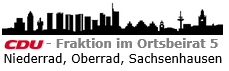 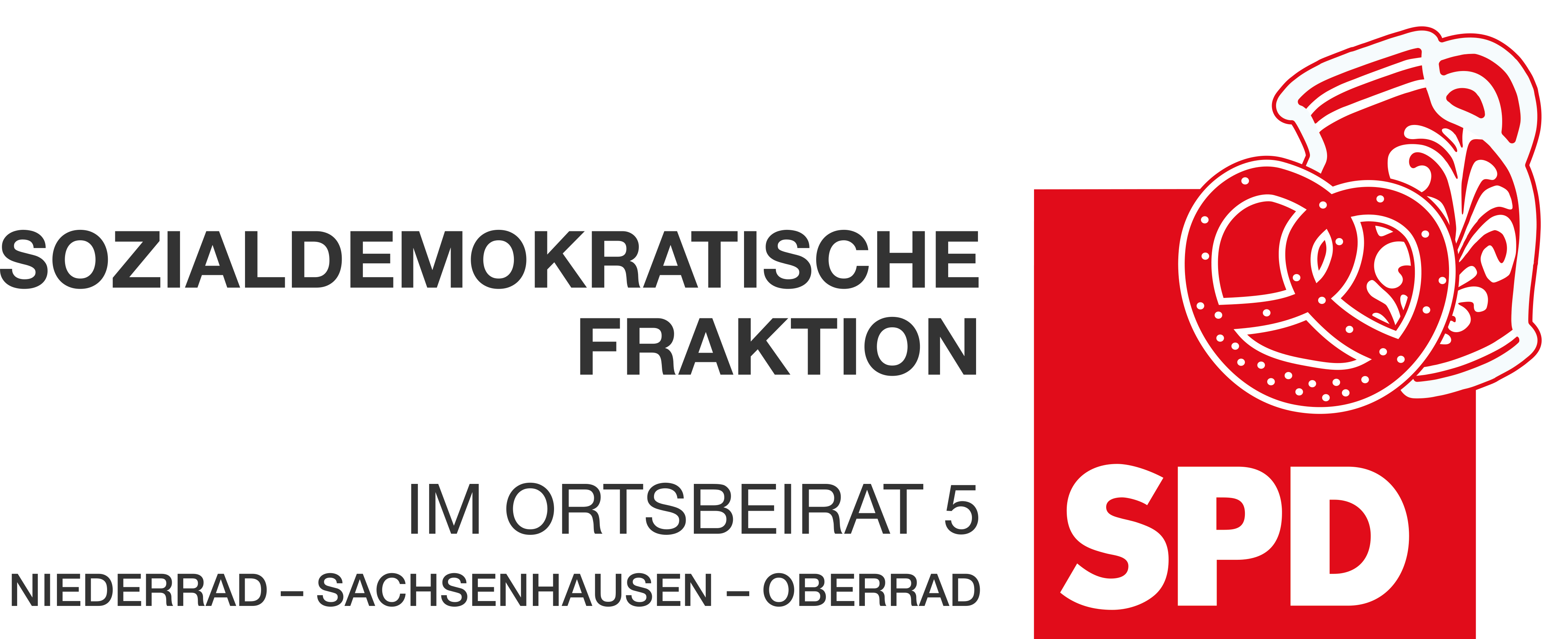 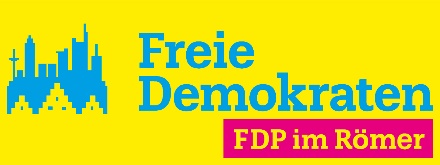 